РЕПУБЛИКА СРБИЈА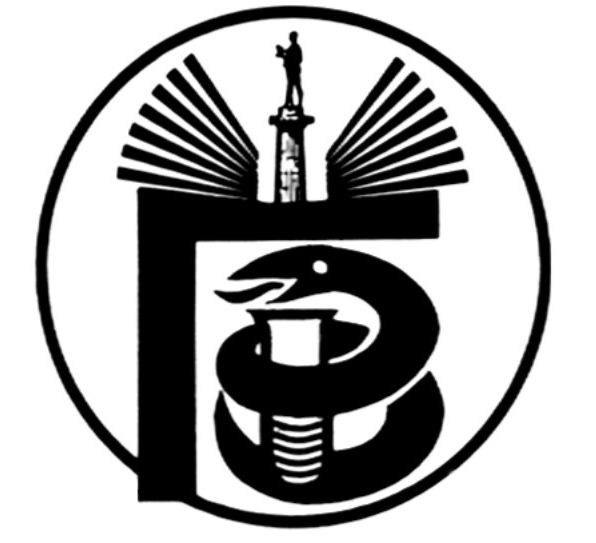 ГРАДСКИ ЗАВОД ЗА ЈАВНО ЗДРАВЉЕ, БЕОГРАД11000 БЕОГРАД, Булевар деспота Стефана 54-аЦентрала: 20 78 600   www.zdravlje.org.rsДиректор – тел: 32 33 976, факс: 32 27 828 email: info@zdravlje.org.rs                                                         Тел:  20 78 631        Факс:  324 12 12       e-mail: dusica.jovanovic@zdravlje.org.rsЖиро рачун: 840 – 627667 – 91Појашњење тендерске документације ВНР 33-I-5/14На питање једног потенцијалног понуђача, шаљемо Вам појашњење:Београд, 27.11.2014.                             КОМИСИЈА ЗА ЈАВНУ НАБАВКУ ВНР 33-I-5/14бр.ПитањеОдговорЈедан од потенцијалних понуђача сматра да у партији тестови за елиза дијагностику, ставку 16 Varicella zoster virus-aviditet има регистровану само један понуђач. Како овај тест се ради у комплету са класичним елиса тестом Varicella zoster IgG, то практично значи да учешће у овој партији може да узме само један понуђач.Партије се формирају на основу истоврсности добара (у овом случају тестови) и њиховој истој намени и својствима као и припадности истој групи добара у општем речнику набавки.Овим начелом се руководио и наручилац приликом дефинисања партија. У моменту планиране набавке тестова и расписивања јавног позива наручилац није могао да зна који је понуђач регистрован за сваки од тражених тестова, нити да ли је у току трајања јавног позива неки понуђач добио или изгубио регистрацију.      Приликом расписивања јавног позива и дефинисања партија, наручилац се искључиво руководио својим потребама уз максимално поштовање свих законских начела. 